Практична робота (навчально-виховний захід)Тема: Безпека в Интернеті Цілі: забезпечення інформаційної безпеки людини шляхом набуття навичок безпечної поведінки в сучасному інформаційно-комунікаційному середовищі, знайомство з поняттями Фішинг, Тролінг, Кардінг, СПАМ, Dos, DDos, Експлойд, Фрікінг, Bruteforce, Флуд, Флейм, Кібервійна,  Антівірус, Руткіт, Бекдор, Firewall, Malware, Forgrabber, Dropper, Adware, Spyware, Trojans, Хакер, Скрипткіді, Ламер;підвищити інтерес, зацікавити учнів предметом, прищепити любов до інформатики; стимулювати пошуково-пізнавальну діяльність, ;розвивати навички самостійної роботи, вміння використовувати ти інтегрувати різнотипну інформацію;формування загальнокультурної,  інформаційної компетентності та компетентністі особистісного самовдосконалення. Форми та методи: ігрові (робота проводиться за правилами гри «Перший мільон»).Обладнання: комп’ютерний клас з підключенням до ІнтернетуПрограмне забезпечення: https://www.youtube.com/watch?v=789j0eDglZQ&feature=youtu.be(соціальний ролік «Безпечний інтернет -дітям»)http://LearningApps.org/display?v=pzx7e1di516(середовище гри, створене на платформі  Learning )План проведення1. Духовно-естетичний1.1 Привітання1.2 Створення емоційно- комфортної ситуації для роботи      Вправа «Яблуко»     Я пропоную зручно сісти  та уявити  собі  яблуко, яке вам хотілося б з’їсти  У кого воно червоним? Зеленим? Жовтим?Є невірні відповіді?Так й думок на одну і туж подію може бути кілька, і ми з вами не повинні боятися висловлювати свою думку2. Установочно – мотиваційнийІнтернет це гарно чи погано? Які  плюси, які мінуси можете назвати?Результат діяльності (приблизно) таблиця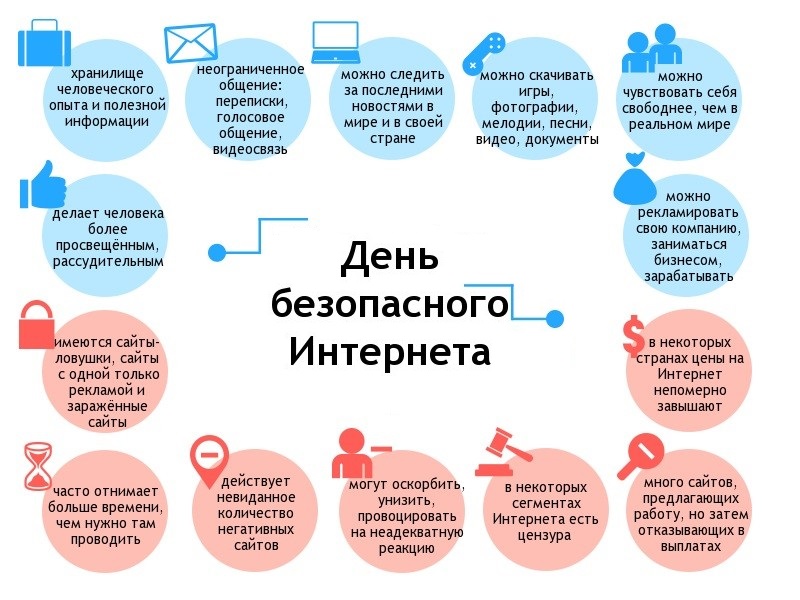 3. Змістовно-пошуковийПерегляд роліка «Безпечний інтернет -дітям»Маленького хлопчика рятує татусь, але так не завжди буває.Пропоную вам зайнятися самоосвітою: знайти відповіді на запропоновані питання , що стосуються небезпеки, з якою ми можемо зустрінутися на просторах інтернетуРобота за комп’ютерами . Інструктаж з техніки безпеки4. Оціночно-змістовнийУ кого вийшло заробити свій перший віртуальний мільйон? Пам’ятайте, що реальне життя відрізняється від віртуального!Будьте уважними на просторах Інтернету!5. РефлексіяЧи узнали щось нове? Чи потрібна була ця інформація? Виходячи з класу намалюйте на дошці смайлик до сьогоднішнього заходу.